Strong Tower Bible StudyAgendaLesson 35Time 6:00pm -7:00pmStudy Topic: God’s Promises 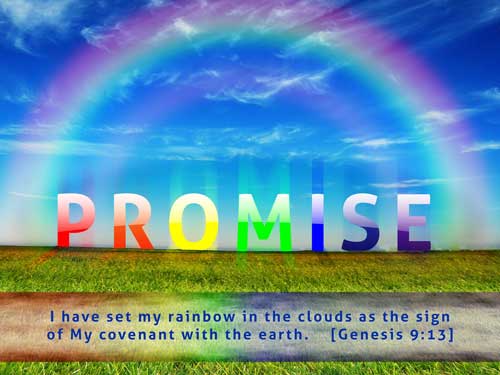 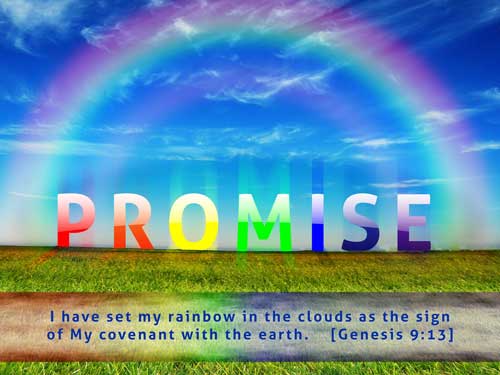 Welcome Opening PrayerScripture Text: Psalms 145:13Additional Scripture: Numbers 23:19Psalm 145[a]A psalm of praise. Of David.1 I will exalt you, my God the King;
    I will praise your name for ever and ever.
2 Every day I will praise you
    and extol your name for ever and ever.3 Great is the Lord and most worthy of praise;
    his greatness no one can fathom.
4 One generation commends your works to another;
    they tell of your mighty acts.
5 They speak of the glorious splendor of your majesty—
    and I will meditate on your wonderful works.[b]
6 They tell of the power of your awesome works—
    and I will proclaim your great deeds.
7 They celebrate your abundant goodness
    and joyfully sing of your righteousness.8 The Lord is gracious and compassionate,
    slow to anger and rich in love.9 The Lord is good to all;
    he has compassion on all he has made.
10 All your works praise you, Lord;
    your faithful people extol you.
11 They tell of the glory of your kingdom
    and speak of your might,
12 so that all people may know of your mighty acts
    and the glorious splendor of your kingdom.
13 Your kingdom is an everlasting kingdom,
    and your dominion endures through all generations.The Lord is trustworthy in all he promises
    and faithful in all he does.[c]
14 The Lord upholds all who fall
    and lifts up all who are bowed down.
15 The eyes of all look to you,
    and you give them their food at the proper time.
16 You open your hand
    and satisfy the desires of every living thing.17 The Lord is righteous in all his ways
    and faithful in all he does.
18 The Lord is near to all who call on him,
    to all who call on him in truth.
19 He fulfills the desires of those who fear him;
    he hears their cry and saves them.
20 The Lord watches over all who love him,
    but all the wicked he will destroy.21 My mouth will speak in praise of the Lord.
    Let every creature praise his holy name
    for ever and ever.Things to know:God is not like Man that he should lieGod is eternalThere is no one or nothing that can keep their Promise like GodHe is Holy — This is the most undebatable thing about God. ...He never lies. Whatever God says happens, maybe not when we expect it to but it ALWAYS comes to pass. ...He is love. ...He is omnipotent — ...He is merciful and gracious — ...He is good. ...He is glorious —Discussion Questions:How easy is it for you to keep a promise?What promise is it hard for you to receive?How do you think David felt during his journey with God?Do you believe David ever doubted? (lets look at Psalms 13:1-6What should we always Remember?Scriptures on God’s Promises:Malachi 3:6Jeremiah 1:5Joshua 23:14Colossians 1:12-13Psalms 33:11 Psalms 147:31 Corinthians 13:8Galatians 4:6Philippians 2:131John 5:14Closing Prayer